KU HANUUNINTA BULSHADAku socota qofka ku cusub IswiidhanJihaynta bulshadu waa kooras ku saabsan bulshada Iswiidhishka ah, waxaana loogu talo galay dadka ku cusub wadanka Iswiidhan. Waxaa lagugu barayaa waxaad xaq u leedahay iyo wixii kaq la guugu leeyahay, ee khuseeya dimuqraadiyadda Iswiidhan iyo sida bulshada iswiidhishku u habaysan tahay. Kooraskani wuxuu ku siinayaa waxbixin muhiim ah – bilow fiican ayey kuu noqonayaa Iswiidhan!Waxaad ka baranaysaa wax yaabo waaqica ah oo  nolol maalmeedka ku saabsan, tusaale ahaan shaqada iyo waxbarashadda, guryaha, caafimaadka iyo daryeelka bukaanka iyo caruurta iyo qoyska. Kooraskani wuxuu ku baxayaa luqadaada afka-hooyo ama luqad kale oo aad garanayso. Waad dhagaysanaysaa, waydiinaysaa oo ka doodaysaa. Waana bilaash!Tusmada kooraskaSideed mawduuc ayuu kooraska ku jira: In Iswiidhan la yimaadoIn Iswiidhan lagu noolaadoIn uu qofku masruufkiisa la soo baxo oo uu horumar ku sameeyo IswiidhanXuquuqda qofku uu leeyahay iyo waajibaadka saaranIn uu qofku samaysto faamli oo uu caruur kula noolaado IswiidhanIn la saameeyo IswiidhanIn caafimaadka lagu daryeelo IswiidhanIn lagu gaboobo Iswiidhan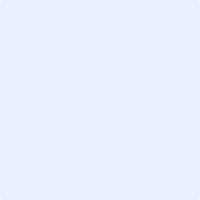 Telefoonka: Här skrivs telefonnummerImaylka: Här skrivs mejladressBogga Internetka: Här skrivs webbadressCinwaanka booqashada: Här skrivs besöksadressQofkee ayaa kooraska dhigan kara?Hanuuninta bushadda waxaa loogu talo galay dadka da’doodu u dhexayso 18 ilaa 64 sannadood, kuna cusub Iswiidhan oo lehqorshe loo dejiyey oo lagu meelaynayoama leh dad halkan uga soo horeeyey oo faamligiisa ah ( kana diwaan gashan degmo markii ugu horaysa laga bilaabo 1 bisha maarso 2013)Ku hagidda arimaha bulshadda lama siinayo dadka sidan ah:haddii qofku haysto dhalasho waddamada midowga yurub mid ka mid ah (EES-land), Norway, Island, Liechtenstein iyo Iswiisarlanddhigto dugsiyadda sareka mid yahay dadka loo soo qaatay inay halkan ka shaqeeyaanka mid yahay ardayda halkan wax ka baranaysa / martida cilmi baadhista halkan ku joogtaWargelin Waad isi soo wargelin kartaa adigoo annaga nala soo xiriiraya.Telefoonka: Här skrivs telefonnummerImaylka: Här skrivs mejladress	Bogga Internetka: Här skrivs webbadressCinwaanka booqashada: Här skrivs besöksadress Soo dhawow oo nala soo xiriir annaga haddii aad wax su’aala qabto oo ku saabsan kooraskan.Soo dhawow!